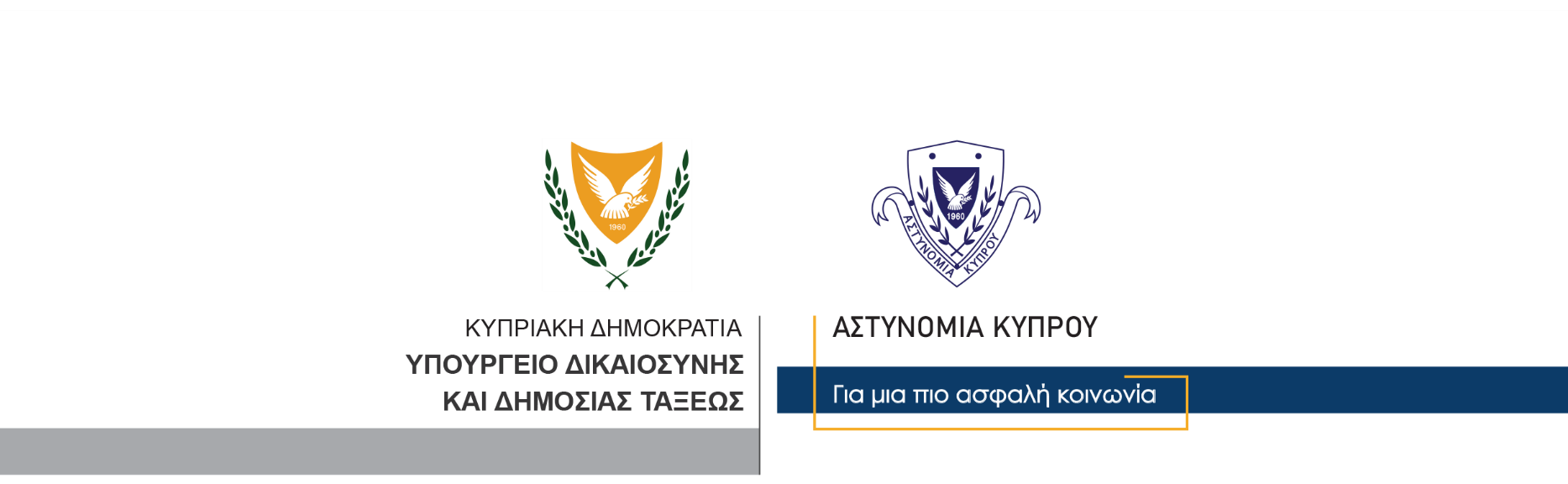   Γραφείο Τύπου και Δημοσίων Σχέσεων23 Οκτωβρίου, 2020Δελτίο Τύπου 1Σύλληψη 45χρονου για οδήγηση υπό την επήρεια αλκοόλης- Πρόκληση τροχαίου ατυχήματοςΣτη σύλληψη ενός 45χρονου, κάτοικου Πάφου προχώρησε χθες το απόγευμα η Αστυνομία, σχετικά με διερευνώμενη υπόθεση πρόκλησης τροχαίου ατυχήματος και οδήγησης υπό την επήρεια αλκοόλης. Συγκεκριμένα, γύρω στις 4μ.μ. ενώ ο 45χρονος οδηγούσε το αυτοκίνητό του στην οδό Αγαπήνωρος, στην Πάφο, φέρεται να παραβίασε κόκκινο φωτεινό σηματοδότη στη διασταύρωση με τις Λεωφόρους Σπύρου Κυπριανού και Αγίων Αναργύρων και κάτω από συνθήκες που διερευνώνται, συγκρούστηκε με μοτοποδήλατο, το οποίο οδηγείτο από 30χρονο, επίσης κάτοικο Πάφου. Από τη σύγκρουση, ο 30χρονος τραυματίστηκε ελαφρά και μεταφέρθηκε με ασθενοφόρο στο Γενικό Νοσοκομείο Πάφου, όπου αφού έτυχε των πρώτων βοηθειών, πήρε εξιτήριο. Μέλη της Αστυνομίας διενήργησαν εξετάσεις και οι δύο οδηγοί υποβλήθηκαν σε προκαταρτικό έλεγχο αλκοόλης όπου η ένδειξη για τον 45χρονο ήταν θετική, ενώ για τον 30χρονο αρνητική. Στη συνέχεια ο 45χρονος μεταφέρθηκε στην Τροχαία Πάφου και υποβλήθηκε σε τελική εξέταση αλκοόλης, με ένδειξη 127μg%, αντί 22μg%.Ο 45χρονος συνελήφθη με δικαστικό ένταλμα σύλληψης και τέθηκε υπό κράτηση.	Η Τροχαία Πάφου συνεχίζει τις εξετάσεις.